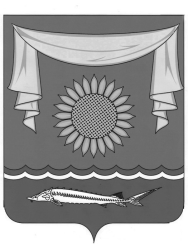 Администрация Новобессергеневского сельского поселенияНеклиновского района Ростовской областиПОСТАНОВЛЕНИЕот 18.08.2015 г. 	№ 53В соответствии со ст.ст. 39.11, 39.12 Земельного кодекса РФ, руководствуясь Решением собрания депутатов Новобессергеневского сельского поселения №82 от 15.04.2015 года «О предоставлении полномочий Главе Новобессергеневского сельского поселения» на управление и распоряжение земельными участками и иной недвижимостью», Администрация Новобессергеневского сельского поселения  п о с т а н о в л я е т:1.	Специалисту Администрации Новобессергеневского сельского поселения обеспечить:1.1.	проведение торгов в форме открытого аукциона по продаже права на заключение договора аренды земельного участка категория земель - (земли населенных пунктов), кадастровый номер 61:26:0180101:5401, площадью 557 кв.м., расположенный по адресу: Ростовская область, Неклиновский район, с. Новобессергеневка, ул. Калинина, 37, разрешенное использование: для размещения стоянки водного транспорта, земельный участок с особыми условиями использования территории: Водоохранная зона Северного побережья Таганрогского залива Азовского моря, без права строительства, сроком на 5 (пять) лет, начальная цена годовой арендной платы земельного участка – 50526,00 (пятьдесят тысяч пятьсот двадцать шесть) рублей, размер задатка  100% - 50526,00 рублей, шаг аукциона 5% -1515,78 рублей; 	 1.2.	Извещение о проведении аукциона разместить в печатном издании-газете «приазовская степь», на официальном сайте Российской Федерации в информационно-телекоммуникационной сети «Интернет» для размещения информации о проведении торгов, определенном Правительством Российской Федерации www.//torgi.gov.ru/, официальном сайте Администрации Новобессергеневского сельского поселения  согласно п. 1.1 настоящего постановления. 	2.	Контроль за выполнением настоящего постановления оставляю за собой.Глава Новобессергеневскогосельского поселения						                   Сердюченко В.В.О проведении торгов в форме открытого аукциона по продаже права на заключение договора аренды земельного участка, расположенного по адресу: Ростовская область, Неклиновский район, с. Новобессергеневка, ул. Калинина, 37